Looking for an activity to keep your occupied over the Easter holidays?Budbrooke Librarians would like to invite you to create a 'Book in a Jar' for our library display. Step 1 - Choose a favourite book.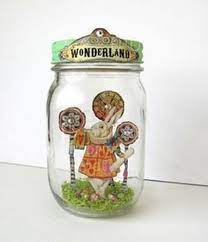 Step 2 - Find a jar – give it quick wash and dry!Step 3 - fill/decorate your jar with characters/objects/quotes/pictures/photographs from the book - see below for some inspiration.Step 4 - bring your jar back into school after the Easter holidays (wrap in paper or plastic to ensure safe transport!)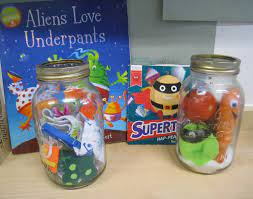 Step 5 - Collect your well-earned Stars from Mrs Foreman!Looking for an activity to keep your occupied over the Easter holidays?Budbrooke Librarians would like to invite you to create a 'Book in a Jar' for our library display. Step 1 - Choose a favourite book.Step 2 - Find a jar – give it quick wash and dry!Step 3 - fill/decorate your jar with characters/objects/quotes/pictures/photographs from the book - see below for some inspiration.Step 4 - bring your jar back into school after the Easter holidays (wrap in paper or plastic to ensure safe transport!)Step 5 - Collect your well-earned Stars from Mrs Foreman!